８／１２青森県主催の講演（実験）概要日時：平成２５年８月１２日（月）１４：３０～１６：００会合名：電気・エネルギー学習会（電気・エネルギー親子体験学習会の一部）対象：青森県内の小学生（４年～６年の児童）とその保護者　３０名（１５組）テーマ：電気・エネルギーについて　　　　　　実習案：川村式コマによる電磁誘導（工作・実習）、分光筒で省エネルギーを考える（実習）内容：電気やエネルギーについてのお話及び実験工作　　　（理科に興味がある児童・保護者が参加する予定で、電気・エネルギーに関するお話と実験や工作の指導をお願い致したく存じます。実験材料費は負担します）場所：「堺市クリーンセンター臨海工場」〒590－0901堺区築港八幡町１番７０ＴＥＬ：072－282－7400　旅程案：●８月１２日(月) 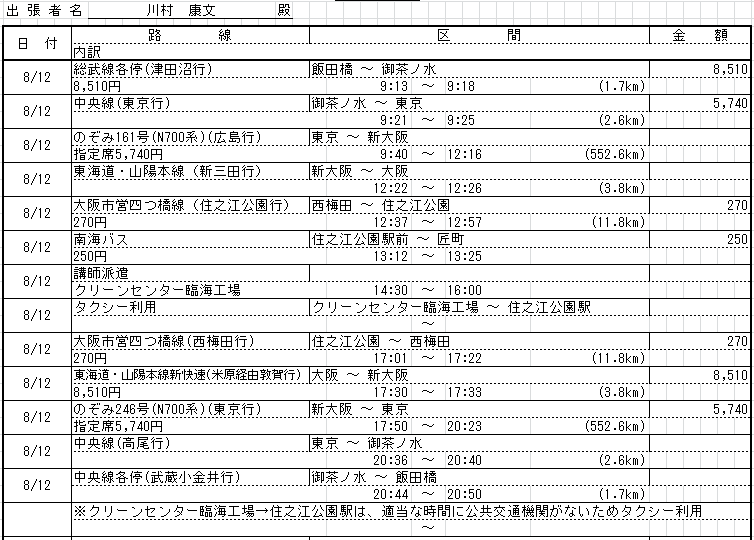 お待ち合わせ場所 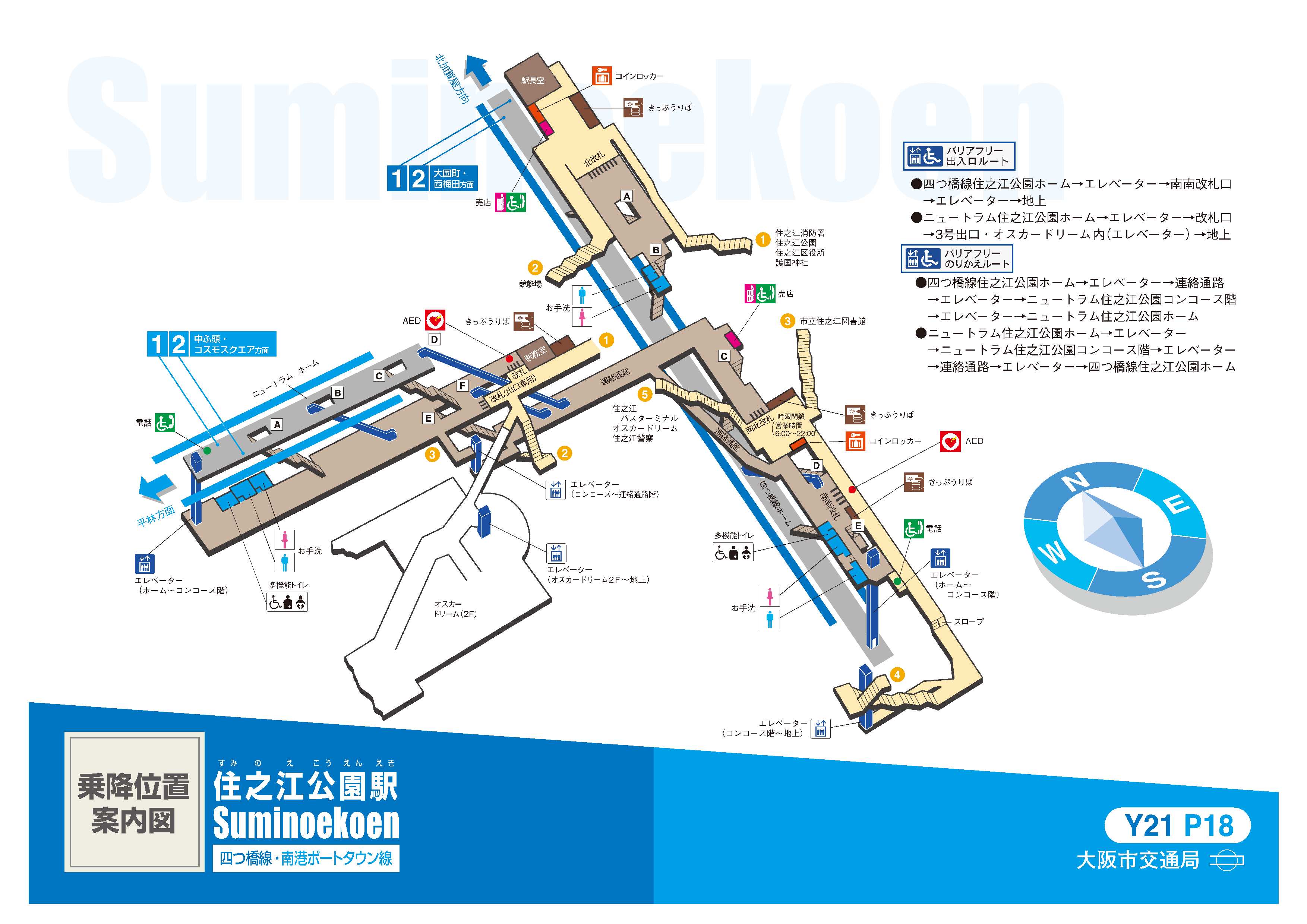 平成25年度 電気・エネルギー親子体験学習会（大阪）日程（案）１　開催年月日　平成２５年８月１１日～８月１３日の２泊３日２　参 加 者　　小学校４～６年生の親子　各回１５組３０名３　開催日程【８月１１日（日）】９：４０　 青森空港集合１０：５０　 青森空港発１２：２０　 伊丹空港着　　　　　　　  （昼食）１３：３０　　伊丹空港発１４：３０　　関西電力ＰＲ館「エナレッジ」着（大阪市北区）・体験・工作コーナー（４０分）・自由見学（６０分）　　※休館日：水曜日１６：３０　　同施設発１７：００　　宿泊先着（大阪市内）【８月１２日（月）】８：３０    宿泊先発　　９：００　　関西電力(株)南港発電所（エル・シティ・ナンコウ）着　　　　　　　（大阪市住之江区）・概要説明（２０分）・環境・エネルギー実験教室（３０分）・構内見学（４０分）　　※平日のみ見学可１１：００　　 同施設発（昼食）１３：３０　　堺市クリーンセンター臨海工場（堺市堺区）着　　　　　　　・概要説明(２０分)　　　　　　　・施設内見学（４０分）　　　　　　　・電気・エネルギー学習会（９０分）　　　　　　　　　講師による電気の実験　など　　　　　　　　　※平日のみ見学可１６：００　　同施設発１６：３０　　宿泊先着（大阪市内）【８月１３日（火）】９：００　　宿泊先発９：３０　　大阪市立科学館着（大阪市北区）　　　　　　　・プラネタリウム（４５分：１０：００～１０：４５）　　　　　　　・サイエンスショー（３０分：１１：００～１１：３０）　　　　　　　・自由見学（６０分）　　　　　　　　　※休館日：月曜日１２：３０　　同施設発（昼食）１３：３０　　伊丹空港着１５：４５　  伊丹空港発１７：１０　  青森空港着、解散